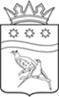 СОВЕТ НАРОДНЫХ ДЕПУТАТОВ БЛАГОВЕЩЕНСКОГО МУНИЦИПАЛЬНОГО ОКРУГА АМУРСКОЙ ОБЛАСТИ(первый созыв)РЕШЕНИЕПринято Советом народных депутатов Благовещенского муниципального округа          16.12.2022 г. На основании Федеральных законов от 25 декабря 2008 г. № 273-ФЗ «О противодействии коррупции», от 6 октября 2003 г. № 131-ФЗ «Об общих принципах организации местного самоуправления в Российской Федерации», Федерального закона от 7 мая 2013 г. № 79-ФЗ «О запрете отдельным категориям лиц открывать и иметь счета (вклады), хранить наличные денежные средства и ценности в иностранных банках, расположенных за пределами территории Российской Федерации, владеть и (или) пользоваться иностранными финансовыми инструментами»,   Совет народных депутатов Благовещенского муниципального округа р е ш и л:1. Установить Порядок освобождения от должности (досрочного прекращения полномочий) лиц, замещающих муниципальные должности, в связи с утратой доверия (приложение 1).2. Принять Положение о комиссии по соблюдению лицами, замещающими муниципальные должности, ограничений, запретов и исполнению ими обязанностей, установленных в целях противодействия коррупции (приложение 2).3. Установить Порядок сообщения лицами, замещающими муниципальные должности, о возникновении личной заинтересованности при исполнении должностных обязанностей, которая приводит или может привести к конфликту интересов (приложение 3).4. Признать утратившим силу решение Благовещенского районного Совета народных депутатов от 03.06.2019 № 147 «Об отдельных вопросах противодействия коррупции» (в ред. решений от 02.03.2020 № 196, от 23.06.2021 № 299).5. Настоящее решение вступает в силу со дня официального опубликования.Председатель Совета народных депутатов Благовещенского муниципального округа                                                      С.А. Матвеев ГлаваБлаговещенского муниципального округа 	                                         Д.В. Салтыков                                     16.12.2022 г.№ 121ПОРЯДОКОСВОБОЖДЕНИЯ ОТ ДОЛЖНОСТИ (ДОСРОЧНОГО ПРЕКРАЩЕНИЯ ПОЛНОМОЧИЙ) ЛИЦ, ЗАМЕЩАЮЩИХ МУНИЦИПАЛЬНЫЕ ДОЛЖНОСТИ, В СВЯЗИ С УТРАТОЙ ДОВЕРИЯ1. Порядок освобождения от должности (досрочного прекращения полномочий) лиц, замещающих муниципальные должности, в связи с утратой доверия (далее - Порядок) разработан в соответствии с Федеральными законами от 6 октября 2003 г. № 131-ФЗ «Об общих принципах организации местного самоуправления в Российской Федерации», от 25 декабря 2008 г. № 273-ФЗ «О противодействии коррупции», Уставом Благовещенского муниципального округа.2. Порядок регулирует процедуру освобождения от должности (досрочного прекращения полномочий) в связи с утратой доверия главы Благовещенского муниципального округа, депутатов Совета народных депутатов Благовещенского муниципального округа.3. Досрочное прекращение полномочий главы Благовещенского муниципального округа в случае несоблюдения ограничений, запретов и неисполнения обязанностей, установленных Федеральным законом от 25 декабря 2008 г. № 273-ФЗ «О противодействии коррупции», Федеральным законом от 3 декабря 2012 г. № 230-ФЗ «О контроле за соответствием расходов лиц, замещающих государственные должности, и иных лиц их доходам», Федеральным законом от 7 мая 2013 г. № 79-ФЗ «О запрете отдельным категориям лиц открывать и иметь счета (вклады), хранить наличные денежные средства и ценности в иностранных банках, расположенных за пределами территории Российской Федерации, владеть и (или) пользоваться иностранными финансовыми инструментами», осуществляется в соответствии со статьей 74.1 Федерального закона от 6 октября 2003 г. № 131-ФЗ «Об общих принципах организации местного самоуправления в Российской Федерации».4. Полномочия депутатов Совета народных депутатов Благовещенского муниципального округа, осуществляющих свои полномочия на постоянной основе, прекращаются в связи с утратой доверия в случаях, установленных статьей 13.1 Федерального закона от 25 декабря 2008 г. № 273-ФЗ «О противодействии коррупции».Полномочия депутатов  Совета народных депутатов Благовещенского муниципального округа, осуществляющих свои полномочия на непостоянной основе, прекращаются в связи с утратой доверия в случаях, установленных пунктами 1, 2 части 1 и частью 2 статьи 13.1 Федерального закона от 25 декабря 2008 г. № 273-ФЗ «О противодействии коррупции».5. Решение об освобождении от должности (досрочном прекращении полномочий) лица, замещающего муниципальную должность, из числа лиц, указанных в пункте 4 Порядка, в связи с утратой доверия принимается   Советом народных депутатов Благовещенского округа (далее -  Совет округа) на основании заключения комиссии по соблюдению лицами, замещающими муниципальные должности, ограничений, запретов и исполнению ими обязанностей, установленных в целях противодействия коррупции, созданной решением  Совета округа (далее - комиссия).Решение об освобождении от должности (досрочном прекращении полномочий) лица, замещающего муниципальную должность, из числа лиц, указанных в пункте 4 Порядка, в связи с утратой доверия принимается   Советом округа путем проведения тайного голосования в порядке, установленном регламентом   Совета округа.6. Решение об освобождении от должности (досрочном прекращении полномочий) лица, замещающего муниципальную должность, из числа лиц, указанных в пункте 4 Порядка, в связи с утратой доверия принимается   Советом округа не позднее одного месяца со дня поступления в Совет округа заключения комиссии. Если заключение комиссии поступило в Совет округа в период между заседаниями Совета округа, решение об освобождении от должности (досрочном прекращении полномочий) лица, замещающего муниципальную должность, из числа лиц, указанных в пункте 4 Порядка, в связи с утратой доверия принимается Советом округа не позднее трех месяцев со дня поступления заключения комиссии.7. Сведения о применении к лицу, замещающему муниципальную должность, взыскания в виде освобождения от должности в связи с утратой доверия за совершение коррупционного правонарушения включаются органом местного самоуправления, в котором это лицо замещало соответствующую должность, в реестр лиц, уволенных в связи с утратой доверия, предусмотренный статьей 15 Федерального закона от 25 декабря 2008 г. № 273-ФЗ «О противодействии коррупции».ПОЛОЖЕНИЕО КОМИССИИ ПО СОБЛЮДЕНИЮ ЛИЦАМИ, ЗАМЕЩАЮЩИМИ МУНИЦИПАЛЬНЫЕ ДОЛЖНОСТИ, ОГРАНИЧЕНИЙ, ЗАПРЕТОВ И ИСПОЛНЕНИЮ ИМИ ОБЯЗАННОСТЕЙ, УСТАНОВЛЕННЫХ В ЦЕЛЯХ ПРОТИВОДЕЙСТВИЯ КОРРУПЦИИ1. Общие положения1.1. Положение о комиссии по соблюдению лицами, замещающими муниципальные должности, ограничений, запретов и исполнению ими обязанностей, установленных в целях противодействия коррупции (далее - Положение), разработано в соответствии с Федеральными законами от 6 октября 2003 г. № 131-ФЗ «Об общих принципах организации местного самоуправления в Российской Федерации», от 25 декабря 2008 г. № 273-ФЗ «О противодействии коррупции» , от 7 мая 2013 г. № 79-ФЗ «О запрете отдельным категориям лиц открывать и иметь счета (вклады), хранить наличные денежные средства и ценности в иностранных банках, расположенных за пределами территории Российской Федерации, владеть и (или) пользоваться иностранными финансовыми инструментами».1.2. Положение определяет основные задачи, функции, права и порядок организации работы комиссии по соблюдению лицами, замещающими муниципальные должности, ограничений, запретов и исполнению ими обязанностей, установленных в целях противодействия коррупции (далее - комиссия), порядок проведения проверки достоверности фактов, содержащихся в информации, заявлениях, уведомлениях, указанных в пункте 4.2 Положения.1.3. Комиссия в своей деятельности руководствуется Конституцией Российской Федерации, федеральными конституционными законами, федеральными законами, иными нормативными правовыми актами Российской Федерации, нормативными правовыми актами  Совета народных депутатов Благовещенского муниципального округа (далее – Совета округа), Уставом Благовещенского  муниципального округа.2. Основные задачи и функции комиссии2.1. Рассмотрение и оценка фактических обстоятельств, служащих основаниями для освобождения от должности, досрочного прекращения полномочий лиц, замещающих муниципальные должности, в связи с утратой доверия или для применения иной меры ответственности в соответствии с частью 7.3-1 статьи 40 Федерального закона от 6 октября 2003 г. № 131-ФЗ «Об общих принципах организации местного самоуправления в Российской Федерации».2.2. Рассмотрение:заявлений главы Благовещенского муниципального округа (далее главы округа), депутата   Совета округа, осуществляющего свои полномочия на постоянной основе, депутата Совета округа, замещающего должность в   Совете  округа, о невозможности выполнить требования Федерального закона от 7 мая 2013 г. № 79-ФЗ «О запрете отдельным категориям лиц открывать и иметь счета (вклады), хранить наличные денежные средства и ценности в иностранных банках, расположенных за пределами территории Российской Федерации, владеть и (или) пользоваться иностранными финансовыми инструментами» в связи с арестом, запретом распоряжения, наложенными компетентными органами иностранного государства в соответствии с законодательством данного иностранного государства, на территории которого находятся счета (вклады), осуществляется хранение наличных денежных средств и ценностей в иностранном банке и (или) имеются иностранные финансовые инструменты, или в связи с иными обстоятельствами, не зависящими от их воли или воли их супруг (супругов) и несовершеннолетних детей;уведомлений лиц, замещающих муниципальные должности, о возникновении личной заинтересованности при исполнении должностных обязанностей, которая приводит или может привести к конфликту интересов.3. Права комиссии3.1. Запрашивать от государственных органов, органов местного самоуправления, муниципальных органов, граждан и организаций независимо от организационно-правовой формы документы и информацию, необходимые для выполнения задач и функций комиссии.3.2. Приглашать на заседания комиссии представителей государственных органов, органов местного самоуправления, муниципальных органов, граждан и организаций независимо от организационно-правовой формы по вопросам, входящим в компетенцию комиссии.3.3. Осуществлять иные права, необходимые для выполнения задач и функций комиссии, в соответствии с законодательством, муниципальными правовыми актами   Совета округа.4. Порядок организации работы комиссии4.1. Создание комиссии в составе председателя комиссии, заместителя председателя комиссии и членов комиссии и утверждение ее состава осуществляются решением Совета округа.Комиссия формируется в количестве 5 человек из числа представителей Совета округа, администрации Благовещенского муниципального округа.Председателем комиссии является заместитель председателя Совета округа.Председатель комиссии осуществляет общее руководство работой комиссии, утверждает повестку дня заседания комиссии, проводит заседания комиссии, распределяет обязанности между членами комиссии, подписывает заключения и протоколы заседания комиссии.Заместителем председателя комиссии является первый заместитель главы администрации Благовещенского муниципального округа. Заместитель председателя комиссии выполняет обязанности председателя комиссии в его отсутствие.Секретарем комиссии является работник аппарата   Совета округа. Секретарь комиссии не является членом комиссии.Секретарь комиссии ведет протокол заседания комиссии, организует учет поступивших в комиссию документов, приглашает членов комиссии на ее заседания.4.2. Основаниями для проведения заседания комиссии являются:1) информация, содержащая сведения о несоблюдении лицом, замещающим муниципальную должность, ограничений, запретов и неисполнении им обязанностей, установленных в целях противодействия коррупции (за исключением информации, касающейся достоверности и полноты сведений о доходах, об имуществе и обязательствах имущественного характера лица, замещающего муниципальную должность, его супруги (супруга) и несовершеннолетних детей, представленных лицом, замещающим муниципальную должность, в порядке, установленном Законом Амурской области от 8 апреля 2009 г. № 191-ОЗ «О мерах по противодействию коррупции в Амурской области»), представленная в комиссию в письменном виде:правоохранительными, иными государственными органами, органами местного самоуправления, муниципальными органами и их должностными лицами;постоянно действующими руководящими органами политических партий и зарегистрированных в соответствии с федеральным законодательством иных общероссийских общественных объединений, не являющихся политическими партиями;Общественным советом Благовещенского муниципального округа, иными субъектами общественного контроля;средствами массовой информации;2) поступление в комиссию:заявления главы округа, депутата Совета округа, осуществляющего свои полномочия на постоянной основе, депутата Совета округа, замещающего должность в Совете округа, о невозможности выполнить требования Федерального закона от 7 мая 2013 г. № 79-ФЗ «О запрете отдельным категориям лиц открывать и иметь счета (вклады), хранить наличные денежные средства и ценности в иностранных банках, расположенных за пределами территории Российской Федерации, владеть и (или) пользоваться иностранными финансовыми инструментами» в связи с арестом, запретом распоряжения, наложенными компетентными органами иностранного государства в соответствии с законодательством данного иностранного государства, на территории которого находятся счета (вклады), осуществляется хранение наличных денежных средств и ценностей в иностранном банке и (или) имеются иностранные финансовые инструменты, или в связи с иными обстоятельствами, не зависящими от их воли или воли их супруг (супругов) и несовершеннолетних детей (далее - заявление);уведомления лица, замещающего муниципальную должность, о возникновении личной заинтересованности при исполнении должностных обязанностей, которая приводит или может привести к конфликту интересов (далее - уведомление).4.3. Информация анонимного характера не может служить основанием для проведения заседания комиссии.4.4. Заседание комиссии проводится не позднее 15 рабочих дней после дня поступления в комиссию информации, заявлений, уведомлений, указанных в пункте 4.2 Положения.4.5. Секретарь комиссии обеспечивает подготовку вопросов, выносимых на заседание комиссии, а также организует информирование членов комиссии, лица, замещающего муниципальную должность, в отношении которого рассматривается вопрос о соблюдении ограничений, запретов и исполнении им обязанностей, установленных в целях противодействия коррупции (далее - заинтересованное лицо), о вопросах, включенных в повестку дня заседания комиссии, дате, времени и месте проведения заседания комиссии не позднее чем за 5 рабочих дней до дня заседания комиссии.4.6. Заседание комиссии считается правомочным, если на нем присутствует более половины от общего числа членов комиссии.Член комиссии обязан присутствовать на заседании комиссии. О невозможности присутствия по уважительной причине член комиссии заблаговременно информирует председателя комиссии в письменной форме.В случае если на заседании комиссии рассматривается вопрос повестки дня в отношении члена комиссии, указанный член комиссии не имеет права голоса при принятии комиссией решений, предусмотренных пунктами 6.2 - 6.4 Положения.В случае если член комиссии является лицом, которое находится в непосредственном подчинении у заинтересованного лица (под непосредственным подчинением в настоящем Положении понимаются служебные отношения между руководителем (заинтересованным лицом) и подчиненным (членом комиссии), при которых руководитель обладает в отношении подчиненного властно-распорядительными полномочиями, то есть имеет право приема на работу и увольнения подчиненного или в пределах должностных полномочий вправе отдавать ему приказы, распоряжения и указания, обязательные для исполнения, поощрять и применять дисциплинарные взыскания), указанный член комиссии лишается права голоса на заседании комиссии.4.7. Заседание комиссии проводится в присутствии заинтересованного лица. В случае неявки заинтересованного лица на заседание комиссии без уважительной причины заседание проводится в его отсутствие. Информация о наличии у заинтересованного лица уважительной причины отсутствия на заседании комиссии должна быть направлена в письменном виде председателю комиссии до начала заседания комиссии. В данном случае рассмотрение вопроса откладывается, но не более чем на 10 дней со дня поступления информации о наличии у заинтересованного лица уважительной причины. В случае если по истечении указанного срока причина неявки заинтересованного лица на заседание комиссии не устранена, заседание проводится в его отсутствие.4.8. На заседании комиссии заслушиваются пояснения заинтересованного лица и рассматриваются материалы, относящиеся к вопросам, включенным в повестку дня заседания. По ходатайству членов комиссии, заинтересованного лица на заседании комиссии могут быть заслушаны иные лица и рассмотрены представленные ими материалы.4.9. Члены комиссии и лица, участвовавшие в ее заседании, не вправе разглашать сведения, ставшие им известными в ходе работы комиссии.5. Порядок проведения проверки достоверности фактов,содержащихся в информации, заявлении, уведомлении5.1. Проверка достоверности фактов, содержащихся в информации, заявлении, уведомлении, проводится по решению комиссии.Проверка проводится в срок, не превышающий 60 дней со дня принятия решения о ее проведении. Срок проверки может быть продлен до 90 дней.5.2. При осуществлении проверки председатель комиссии вправе:проводить беседу с заинтересованным лицом, получать от него письменные пояснения;осуществлять подготовку запросов для направления их в установленном порядке в органы прокуратуры Российской Федерации, иные государственные органы, органы местного самоуправления, в организации и общественные объединения о достоверности фактов, содержащихся в информации, заявлении, уведомлении;наводить справки у физических лиц и получать от них информацию с их согласия.5.3. В запросе, предусмотренном абзацем третьим пункта 5.2 Положения, указываются:фамилия, имя, отчество руководителя государственного органа, органа местного самоуправления, организации или общественного объединения, в которые направляется запрос;фамилия, имя, отчество, дата и место рождения, место регистрации, жительства и (или) пребывания, должность и место работы (службы), вид и реквизиты документа, удостоверяющего личность лица, в отношении которого осуществляется проверка;содержание и объем запрашиваемых сведений;срок представления запрашиваемых сведений;фамилия, инициалы и номер телефона должностного лица, подготовившего запрос;другие необходимые сведения.6. Решения комиссии6.1. Решения комиссии принимаются большинством голосов членов комиссии, присутствующих на заседании.Решение комиссии оформляется протоколом заседания комиссии, который подписывается членами комиссии, принимавшими участие в заседании комиссии. Член комиссии, не согласный с принятым решением, вправе в письменном виде изложить свое мнение, которое подлежит обязательному приобщению к протоколу заседания комиссии.6.2. По итогам рассмотрения информации комиссия принимает одно из следующих решений:установить, что в действиях заинтересованного лица не содержится признаков несоблюдения ограничений, запретов, неисполнения обязанностей, установленных в целях противодействия коррупции;установить, что в действиях заинтересованного лица имеются признаки несоблюдения ограничений, запретов, неисполнения обязанностей, установленных в целях противодействия коррупции.6.3. По итогам рассмотрения заявления комиссия принимает одно из следующих решений:признать, что обстоятельства, препятствующие выполнению главой округа, депутатом   Совета округа, осуществляющим свои полномочия на постоянной основе, депутатом Совета округа, замещающим должность в Совете округа, требований Федерального закона от 7 мая 2013 г. № 79-ФЗ «О запрете отдельным категориям лиц открывать и иметь счета (вклады), хранить наличные денежные средства и ценности в иностранных банках, расположенных за пределами территории Российской Федерации, владеть и (или) пользоваться иностранными финансовыми инструментами», являются объективными;признать, что обстоятельства, препятствующие выполнению главой  округа, депутатом   Совета округа, осуществляющим свои полномочия на постоянной основе, депутатом  Совета округа, замещающим должность в  Совете округа, требований Федерального закона от 7 мая 2013 г. № 79-ФЗ «О запрете отдельным категориям лиц открывать и иметь счета (вклады), хранить наличные денежные средства и ценности в иностранных банках, расположенных за пределами территории Российской Федерации, владеть и (или) пользоваться иностранными финансовыми инструментами», не являются объективными.6.4. По итогам рассмотрения уведомления комиссия принимает одно из следующих решений:признать, что при осуществлении своих полномочий заинтересованным лицом конфликт интересов отсутствует;признать, что при осуществлении своих полномочий заинтересованным лицом личная заинтересованность приводит или может привести к конфликту интересов. В этом случае комиссия рекомендует лицу, представившему уведомление, принять меры по предотвращению или урегулированию конфликта интересов;признать, что заинтересованным лицом не соблюдались требования об урегулировании конфликта интересов.6.5. В случае принятия комиссией решений, предусмотренных абзацем третьим пункта 6.2, абзацем третьим пункта 6.3, абзацем третьим пункта 6.4 Положения, комиссией готовится соответствующее заключение, которое в течение 5 рабочих дней со дня принятия комиссией, указанных в настоящем пункте решений направляется в  Совет округа.6.6. В случае установления комиссией факта совершения заинтересованным лицом действия (бездействия), содержащего признаки административного правонарушения или состава преступления, секретарь комиссии по поручению председателя комиссии в течение 3 рабочих дней направляет информацию о совершении указанного действия (бездействии) и подтверждающие такой факт документы в правоохранительные (правоприменительные) органы.6.7. Выписка из протокола заседания комиссии направляется заинтересованному лицу в течение 5 рабочих дней после проведения соответствующего заседания комиссии.ПОРЯДОКСООБЩЕНИЯ ЛИЦАМИ, ЗАМЕЩАЮЩИМИ МУНИЦИПАЛЬНЫЕ ДОЛЖНОСТИ, О ВОЗНИКНОВЕНИИ ЛИЧНОЙ ЗАИНТЕРЕСОВАННОСТИ ПРИ ИСПОЛНЕНИИ ДОЛЖНОСТНЫХ ОБЯЗАННОСТЕЙ, КОТОРАЯ ПРИВОДИТ ИЛИ МОЖЕТПРИВЕСТИ К КОНФЛИКТУ ИНТЕРЕСОВ1. Порядок сообщения лицами, замещающими муниципальные должности, о возникновении личной заинтересованности при исполнении должностных обязанностей, которая приводит или может привести к конфликту интересов (далее - Порядок), разработан в соответствии с Федеральным законом от 25 декабря 2008 г. № 273-ФЗ «О противодействии коррупции».Для целей Порядка используются понятия «конфликт интересов» и «личная заинтересованность», установленные статьей 10 Федерального закона от 25 декабря 2008 г. № 273-ФЗ «О противодействии коррупции».2. Порядок определяет процедуру сообщения лицами, замещающими муниципальные должности, о возникновении личной заинтересованности при исполнении должностных обязанностей, которая приводит или может привести к конфликту интересов.3. Лица, замещающие муниципальные должности, обязаны сообщить о возникновении личной заинтересованности при исполнении должностных обязанностей, которая приводит или может привести к конфликту интересов, не позднее одного рабочего дня, следующего за днем, когда им стало об этом известно, а также принять меры по предотвращению или урегулированию конфликта интересов.4. Сообщение оформляется в письменной форме в виде уведомления о возникновении личной заинтересованности при исполнении должностных обязанностей, которая приводит или может привести к конфликту интересов (далее - уведомление), по форме согласно приложению к Порядку.Лицо, замещающее муниципальную должность, направляет уведомление в комиссию по соблюдению лицами, замещающими муниципальные должности, ограничений, запретов и исполнению ими обязанностей, установленных в целях противодействия коррупции, созданную решением   Совета округа.ПриложениеУВЕДОМЛЕНИЕо возникновении личной заинтересованности при исполнениидолжностных обязанностей, которая приводит илиможет привести к конфликту интересов    Сообщаю о возникновении у меня личной заинтересованности при исполнении должностных обязанностей, которая приводит или может привести к конфликту интересов (нужное подчеркнуть).    Обстоятельства, являющиеся    основанием    возникновения    личной заинтересованности:    _______________________________________________________________________    _______________________________________________________________________    Должностные   обязанности, на исполнение которых влияет или может повлиять личная заинтересованность:    _______________________________________________________________________    _______________________________________________________________________    Предлагаемые   меры по предотвращению или урегулированию конфликта интересов:    _______________________________________________________________________    _______________________________________________________________________    Намереваюсь (не намереваюсь) лично присутствовать на заседании комиссии по соблюдению лицами, замещающими муниципальные должности, ограничений, запретов   и   исполнению   ими   обязанностей, установленных   в   целях противодействия коррупции при рассмотрении настоящего уведомления (нужное подчеркнуть)."___" _________ 20__ г. __________________________ ________________________                                                      (подпись лица                   (расшифровка подписи                                                                                               направляющего уведомление)Об отдельных вопросах противодействия коррупции	Приложение  1к решению Совета народных депутатов Благовещенского муниципального округаот 16.12.2022 № 121Приложение  2к решению Совета народных депутатов Благовещенского муниципального округаот 16.12.2022 № 121Приложение 3к решению Совета народных депутатов Благовещенского муниципального округаот 16.12.2022 № 121к Порядку сообщения лицами, замещающими муниципальные должности, о возникновении личной заинтересованности при исполнении должностных обязанностей, которая приводит или может привести к конфликту интересовВ   комиссию   по   соблюдению   лицами,                             замещающими   муниципальные   должности,                                   ограничений,  запретов  и исполнению ими                                   обязанностей,  установленных   в   целях                                   противодействия коррупцииот ______________________________________     __________________________________________                 (Ф.И.О., занимаемая должность)